CURRICULUM VITAEDr. BHARTI VIJ89 Sector B Defence Colony Ambala Cantt	HaryanaEmail: bharti525@gmail.com			Mb: +91-9996395259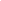 EDUCATIONAL QUALIFICATIONWORK EXPERIENCEINSTITUTION                               : G.M.N. (PG) COLLEGE, AMBALA CANTT, HARYANAPERIOD                                          : 4, Sept, 2017  DESIGNATION                             : ASSISTANT PROFESSOR INSTITUTION                               : G.M.N. (PG) COLLEGE, AMBALA CANTT, HARYANAPERIOD                                          : w.e.f. 2009 – August, 2017  DESIGNATION                             : ASSISTANT PROFESSOR (contractual)INDUSTRIAL EXPERIENCEORGANISATION                          : HDFC BANK LTD., AMBALA CANTTJOB TITLE                                     :  SENIOR SALES OFFICER AND COODINATORPERIOD                                          : One Year & two months (08/09/2007-16/11/2008)ARTICLES PUBLISHEDSEMINARS ATTENDEDPRESENTED SEMINARS/CONFERENCESFACULTY DEVELOPMENT PROGRAMMEACHIEVEMENTS1st Prize in Musical Race (Staff) on Sport Day in GMN (PG) College, Ambala Cantt on FEB 2012.Worked as Head of Self-Finance Courses in Commerce in GMN (PG) College, Ambala Cantt. for the session 2013-2014 and 2014-2015.PERSONAL DETAILFather’s Name                                        : Sh. Rajinder VijDate of Birth                                           : February 05, 1984Nationality                                              :  IndianMarital status                                          :  marriedLanguage Known                                    : English, Hindi                                                       DECLARATIONI declare that the information and facts stated herein above are true and correct to the best of my knowledge and belief.(BHARTI VIJ)Class/sem  Year       University/College   Subjects%age Ph.D2012-2017Bhagwant University, Ajmer, RajasthanHRD practices in banking sector in IndiaUGC NetJune 2012UGCManagementMBA2007Apeejay Institute of Management, Punjab Technical University, Jalandhar, PunjabMajor marketing and minor HR73Graduation2005GMN (PG) College, Kurukshetra University, HaryanaEnglish(Hons), Hindi, Economics, Public  Administration62XII2002CBSECommerce58Matric2000CBSEHindi, English, Mathematics, Science, Social Studies53OthersDiploma in computer in IT2004HARTRON, ChandigarhWindows, MS Office, HTML, PHOTOSHOP, FLASH, VB Script65S. No.ARTICLE NAMEJOURNAL NAME	ISSN NO.PAGE NoYEAR1HRD Climate in Banking Sector in IndiaInternational Journal of Informative and  Futuristic ResearchIssn(Online): 2347-1697Vol.1 Issue-10, June 201438-50June   20142HRD Mechanisms in Public Sector BanksInternational Journal of Informative and Futuristic ResearchIssn(Online):2347-1697  Vol. 7, Issue, March 20152309-2328March 20153HRD and Management in Banking Sector in IndiaJournal for Studies in Management and Planninge-ISSN(Online): 2395-0463 Vol. 01,Issue-09 October, 2015252-262October 20154.HRD Climate: Factors in Banking SectorJournal for Studies in Management and Planninge-ISSN(Online): 2395-0463 Vol. 02, Issue-02, February,2016233-241February 20165.Role of HR in Higher Education in India International Resource Journal of Human Resources and Social SciencesISSN(Online): 2349-4085Vol. 3, Issue-11, November,201641-52November 20166.Managing Stress with Yoga and Meditation International Journal of Researche-ISSN: 2348-795X, Vol. 04, Issue-01, January 2017447-458January 2017S. No.SEMINARSSPONSORSYEARS1.Gender Sensitization on Legal Rights of WomenCommissioner Higher Education, Haryana26-27, March, 2010 2.Drug AddictionRed Cross Society11 March, 2013 3.ReAccreditation of Educational Institutions of Higher Learning in Haryana Directorate of Higher Education, Haryana, Panchkula14-15, March, 20134. One Day Online Workshop NAAC Assessment andAccreditation”IQAC, S D College, Ambala Cantt Under UGC PARAMARSH12 , february, 20205Economics : A vision and Philosophy of life GMN College ambala cantt7 july,20216National Webinar on Entrepreneurial SkillGMN College Ambala cantt15 January 20227National Webinar on Importance of National  girl child DayGMN College Ambala cantt24 january 20228International webinar ASEAN Government initiative in managing Covid-19department of management studies, excel engineering college,Komarapalayam, Tamil Nadu25 january 20229National Webinar on cyber securitydepartment of bba Tuljaram Chaturchand College, Baramati11 january 202210National Webinar on advancement in computer technology a boom: Atmnirbhar BharatDepartment of Computer science and IQAC GMN College Ambala Cantt17 feb 202211online multi disciplinary national seminar Voyage from Azad bharat Towards Atmanirbhar BharatGovt college Naraingarh 5 march 2022S.NO.SEMIN/CONFERSPONSORSPRESENTEDYEAR1Liberalization and its Impact on Economic Development Commissioner Higher Education, HaryanaLiberalization and HR21, February, 20105Contemporary Issues in Commerce, Management and Information Technology (NCCICMIT-2015)University Grants Commission, New DelhiHRD and   Management in Banking Sector in India24-25, March, 20156Reforms in Higher Education In view of Global ChallengesDirectorate of Higher Education, Haryana, PanchkulaHR and Higher Education in India5-6, December, 20157Contemporary Issues and Challenges in Business Environment Directorate of Higher Education, Haryana, PanchkulaEmerging Issues, Challenges and solutions of Digital Marketing06 February, 20168Strategic Role of IT in Empowering Commerce.University Grants Commission, New DelhiE-Business Issues with Special Preference to Mobile Phones 16 March, 20169 The Relevance of Sanskrit in this Technical & Modern Age & its Present ExistenceHaryana Sanskrit AcademyRole of Yoga in Stress Management18 November, 201610NAAC and Higher Education in IndiaDirector higher Education, HaryanaRole of NAAC in Promoting Quality in Higher Education04 February, 2017Swachh Bharat- campaignDHE, HaryanaIndustrial Waste Management: A Step towards clean IndiaOctober, 2017Role of IPRs in present scenarioDHE, Haryana IPR: laws and policies in IndiaMarch, 201810Relevance of Swachh Bharat Internship Scheme : A Cleanliness drive in HaryanaDHE, Haryana collaboration with OSCASwachh Bharat Abhiyan: A step related to industrial waste22 February, 2019 11.Entrepreneurship Development : Issues and ChallengesDHE, HaryanaInnovation in entrepreneurship: A special emphasis on E-commerce11 february, 202012.International Virtual Conference on Interdisciplinary Research for Sustainable DevelopmentGREEN THINKERZ SOCIETYA Study of Best Practices of Digital Marketing in India25 december, 202013.International Webinar on Importance of ethics in managementdepartment of sanskrit and management under UGC approved NSQF coursesrole of ethics in management of banking sector in India 15 February, 202114 Contemporary Issues in Banking, Insurance &amp; Financial ServicesSector (CIBIFS-2021)Institute of Management Studies KUK“Indian Banking Sector: IssuesAnd Challenges” held on 26-27 th March,2021(Online).26-27 march, 202115International conference on advanced research in banking finance & business opportunities and challenges ICARFB”22 KPR college of Arts, Science and Research, CoimbatoreSystematic review of literature on HRD practices in the banking sector in India16-17 February,2022S.No.FDPSPONSORYEAR1Orientation ProgrammeTLC Ramanujan College04 june-1july20222Refresher course in Multi-Disciplinary Research MethodologyTLC Ramanujan College20 july- 03 August20223One day FDPIQAC, GMN College 12 november 202145 days-Entrepreneurship Development Program (EDP) MSME- technology  development centre(PPDC)27-31 Januray 2022